Лекция 1Телекоммуникационные системы (ТС) 	1. ТС – комплекс технических средств, обеспечивающий  передачу и приём сигнала электросвязи определенного вида.Сигнал – реализация функции физического процесса ввиде чисел, графиков, изображений. Сигналы возникают и передаются в виде электромагнитных колебаний по линиям передачи ТС. Линии передачи различаются по материалам среды распространения сигнала: проводная, радиорелейная, космическая, спутниковая, волоконно-оптическая.Совокупность ТС (TS) образует телекоммуникационную сеть (TN). Сетевая телекоммуникационная технология будет рассмотрена на отдельных лекциях. Сигналы передаются по каналам связи, отличающихся по характеристикам методами передачи: частота, скорость, помехоустойчивость, непрерывный (аналоговый), дискретный (цифровой). 2. Пример принципа работы ТС. 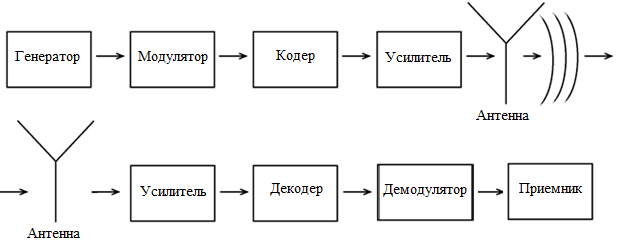 Сигнал от высокочастотного генератора модулируется (меняется по информации) и после усиления излучается антенной. От приемной антенны после демодуляции (выделения полезной информации) сигнал поступает приемнику. Такую возможность передачи сигнала впервые показали Герц (1880 г.), позже Попов и другие. 3.  Спектр частот электромагнитных колебаний. Частота, f, период Т, длина волны λ, их значения представлены в таблице 1. Используются термины очень (Very) низкие (Low), высокие (High), средние (Medium).4. Генератор незатухающих колебаний (или автоколебаний). Принципиальная схема генератора Ван-дер-Поля (Балтазар).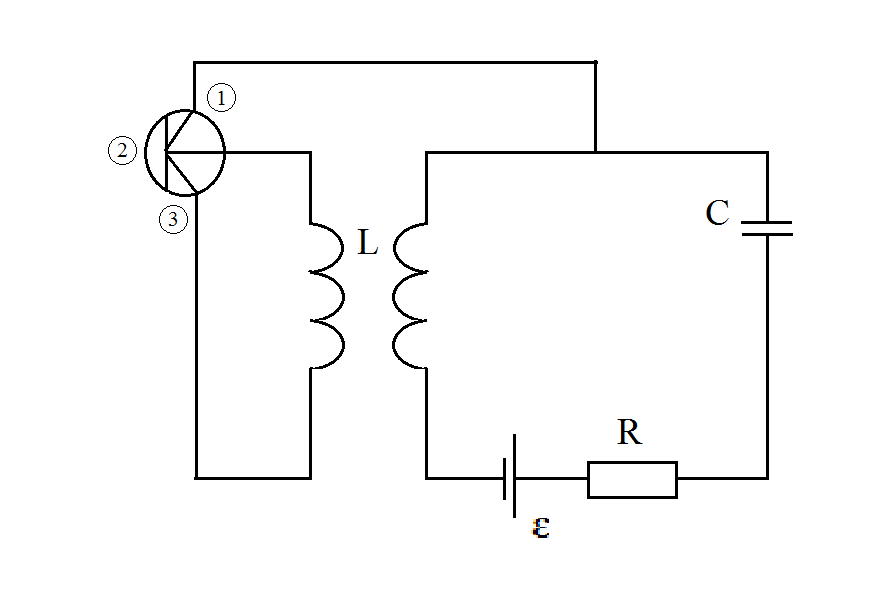 Уравнение движения электрона по закону Ньютона ,   , 	                     (1)здесь  − вторая производная по времени.Решение (1) x = x0 exp(t) = x0(cos ω0t + sin ω0t),    − мнимая единица.Уравнение затухающих колебаний:,	                                         	(2) – коэффициент затухания.Уравнение автоколебания (незатухающих колебаний) – уравнение Ван-дер-Поля:                                         	(3) – коэффициент усиления. Если x<<1, то из сопоставления с (2) следует <0, то есть слабые колебания усиливаются, если  x>>1, то наоборот, колебания затухают. Так реализуются автоколебания – незатухающие под действием постоянной силы. Усиление колебаний описывается введением понятия “отрицательное сопротивление”  ( ). График таких токов (в полупроводниках, в газах).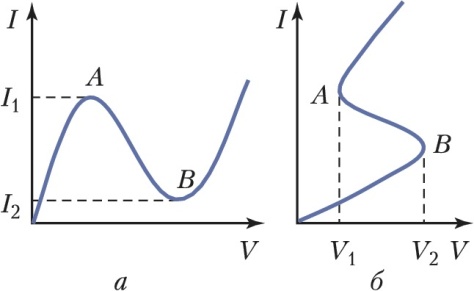 Тип колебанийЧастота, f, Гц=	Период, Т, сДлина волны, λ, мλ =λ =сТ=3*108ТНизкочастотныеКилогерц, 103 Гц10-3, миллисекундадлиные ~ 105 м =100 кмВысокочастотныеМегагерц, 106 Гц10-6, микросекундасредние и короткие ~ 103−101 мСверхвысокочастотныеГигагерц, 109 Гц10-9, наносекундаультракороткие ~ 10-1 м = 0,1 смСверхвысокочастотныеТерагерц, 1012 Гц10-12, пикосекундамикроволны ~ 10-4СверхвысокочастотныеПетагерц, 1015 Гц10-15, фемтосекундаСверхвысокочастотные ~ 10-7Ламповая электроника:1– катод2 – сетка3 – анодМикроэлектроника:1 – эмиттер2 – база3 – коллекторНаноэлектроника:1 – исток2 – затвор3 – сток